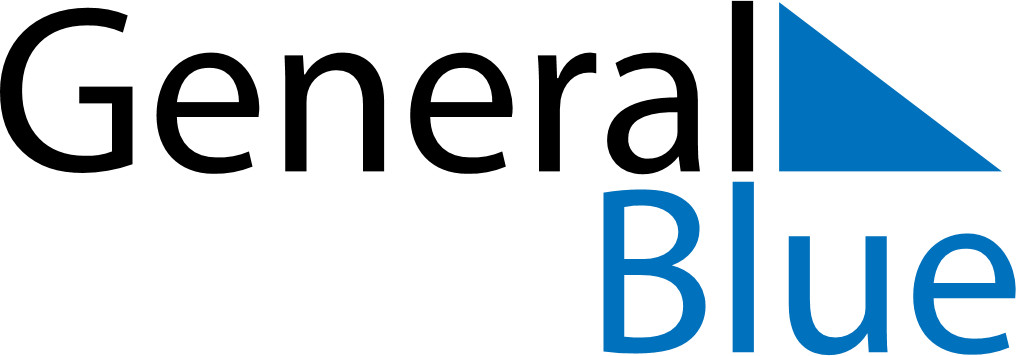 December 2027December 2027December 2027TanzaniaTanzaniaSundayMondayTuesdayWednesdayThursdayFridaySaturday1234567891011Independence Day1213141516171819202122232425Christmas Day262728293031Christmas Day